Call for BSA Early Career Forum Regional Event Proposals 2020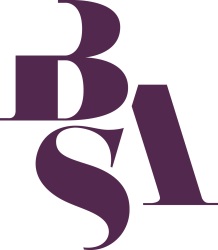 Name of organiser(s): Institution(s):Proposal for Early Career Regional EventProposal for Early Career Regional EventProposed datesProposed theme Potential speakersAnticipated costs